ΠΡΟΚΗΡΥΞΗ ΠΡΟΓΡΑΜΜΑΤΟΣ ΠΡΑΚΤΙΚΗΣ ΑΣΚΗΣΗΣ ΠΑΝΕΠΙΣΤΗΜΙΟΥ ΠΑΤΡΩΝ ΓΙΑ ΤΟ ΤΜΗΜΑ ΑΡΧΙΤΕΚΤΟΝΩΝ ΜΗΧΑΝΙΚΩΝΜετά από απόφαση της αριθμ. 10η /17-4-2019 Συνέλευσης του τμήματος  παρατείνεται η προθεσμία κατάθεσης αιτήσεων για το πρόγραμμα της Πρακτικής ¨άσκησης, αξιολόγησης και ανάρτηση των αποτελεσμάτων ως εξής:ΣΗΜΑΝΤΙΚΕΣ ΗΜΕΡΟΜΗΝΙΕΣΕΛΛΗΝΙΚΗ ΔΗΜΟΚΡΑΤΙΑΠΟΛΥΤΕΧΝΙΚΗ ΣΧΟΛΗ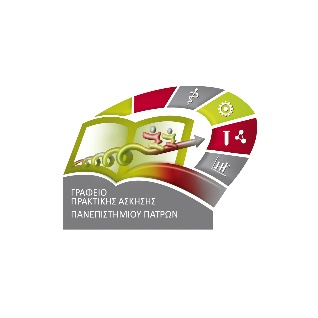 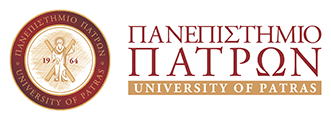 ΤΜΗΜΑ ΑΡΧΙΤΕΚΤΟΝΩΝ ΜΗΧΑΝΙΚΩΝΓΡΑΜΜΑΤΕΙΑΤηλ.:   2610 962891, 969913 Telefax: 2610 969371 E-mail: archisec@upatras.grΠάτρα       18  –  4  –  201928-3-2019Δημοσίευση ανακοίνωσης προγράμματος για το ακαδ. έτος 2018-201913-5-2019Λήξη προθεσμίας υποβολής αίτησης συμμετοχής15-5-2019Ανάρτηση Επιλεγέντων19-5-2019Λήξη προθεσμίας υποβολής ενστάσεωνΗ δημοσίευση των οριστικών αποτελεσμάτων θα γίνει μετά από επικύρωση από την Συνέλευση του Τμήματος